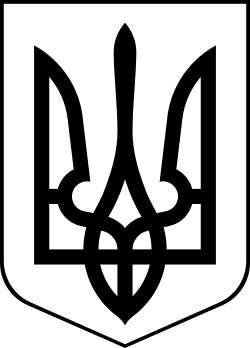 УкраїнаМЕНСЬКА  МІСЬКА   РАДАМенського району Чернігівської області(сорокова сесія сьомого скликання)РІШЕННЯ 03липня  2020 року	№166Про списання з балансу інших необоротних матеріальних активівРозглянувши висновки комісії про списання  з бібліотечного фонду морально застарілих/фізично зношених вилучених документів, керуючись Законом України «Про бухгалтерський облік та фінансову звітність в Україні», Національним положенням (Стандартом) бухгалтерського обліку в державному секторі 121 «Основні засоби», затвердженого наказом Міністерства фінансів України від 12.10.2010 № 1202, Наказом Міністерства фінансів України «Про затвердження типових форм з обліку та списання основних засобів суб’єктами державного сектору та порядку їх складання» від 13.09.2016 №818, методичними рекомендаціями з бухгалтерського обліку основних засобів №561 від 30.09.2003р., методичними рекомендаціями з бухгалтерського обліку запасів №2 від 10.01.2007 року «Про затвердження плану рахунків бухгалтерського обліку в державному секторі» №1203 від 31.12.2013р., ст. 26 Закону України «Про місцеве самоврядування в Україні».,   Менська міська радаВИРІШИЛА:Списати майно, що перебуває на балансі відділу культури Менської міської ради Менського району Чернігівської області, згідно додатку 1 та додатку 2 до даного рішення (додаються)Отриману від списання макулатуру оприбуткувати. Кошти від реалізованої макулатури зарахувати на спеціальний рахунок відділу культури Менської міської ради.Контроль за виконання рішення покласти на начальника відділу культури Менської міської ради Шелудько С.В.Міський голова	Г.А.ПримаковДодаток 1 до проєкту рішення сорокової сесії сьомого скликання Менської міської ради від 03.07..2020 «Про списання з балансу інших необоротних матеріальних активів» №166Перелік матеріальних активів які підлягають списанню- книжки та періодичні видання (журнали за 2014 рік) в Бірківській філії КЗ «Менська публічна бібліотека» Менської міської ради Менського району Чернігівської області;- книжки та періодичні видання (журнали за 2014 рік) в Блистівській філії КЗ «Менська публічна бібліотека» Менської міської ради Менського району Чернігівської області;- книжки та періодичні видання (журнали за 2014 рік) в Величківській філії КЗ «Менська публічна бібліотека» Менської міської ради Менського району Чернігівської області;- книжки та періодичні видання (журнали за 2014 рік) в Дягівській філії КЗ «Менська публічна бібліотека» Менської міської ради Менського району Чернігівської області;- книжки та періодичні видання (журнали за 2014 рік) в Куковицькій філії КЗ «Менська публічна бібліотека» Менської міської ради Менського району Чернігівської області;- книжки та періодичні видання (журнали за 2014 рік) в Киселівській філії КЗ «Менська публічна бібліотека» Менської міської ради Менського району Чернігівської області;- книжки та періодичні видання (журнали за 2014 рік) в Лісківській філії КЗ «Менська публічна бібліотека» Менської міської ради Менського району Чернігівської області;- книжки та періодичні видання (журнали за 2014 рік)в Максаківській філії КЗ «Менська публічна бібліотека» Менської міської ради Менського району Чернігівської області;- книжки та періодичні видання (журнали за 2014 рік) в Осьмаківській філії КЗ «Менська публічна бібліотека» Менської міської ради Менського району Чернігівської області;- книжки та періодичні видання (журнали за 2014 рік) в Садовій філії КЗ «Менська публічна бібліотека» Менської міської ради Менського району Чернігівської області;- книжки та періодичні видання (журнали за 2014 рік) в Слобідській філії КЗ «Менська публічна бібліотека» Менської міської ради Менського району Чернігівської області;- книжки та періодичні видання (журнали за 2014 рік) в Семенівській філії КЗ «Менська публічна бібліотека» Менської міської ради Менського району Чернігівської області;- книжки та періодичні видання (журнали за 2014 рік) в Ушнянській філії КЗ «Менська публічна бібліотека» Менської міської ради Менського району Чернігівської області;- книжки та періодичні видання (журнали за 2014 рік) в Феськівській філії КЗ «Менська публічна бібліотека» Менської міської ради Менського району Чернігівської області;- книжки та періодичні видання (журнали за 2014 рік) в Макошинській філії-краєзнавчо-інформаційний центр КЗ «Менська публічна бібліотека» Менської міської ради Менського району Чернігівської області;- книжки та періодичні видання (журнали за 2014 рік) в Стольненській філії-краєзнавчо-інформаційний центр КЗ «Менська публічна бібліотека» Менської міської ради Менського району Чернігівської області;- книжки та періодичні видання (журнали за 2014 рік) в Синявській філії-краєзнавчо-інформаційний центр КЗ «Менська публічна бібліотека» Менської міської ради Менського району Чернігівської області;(перелік додається)Додаток 2 до проєкту рішення сорокової сесії сьомого скликання Менської міської ради від 03.07.2020 «Про списання з балансу інших необоротних матеріальних активів» №166Протокол № 1Засідання комісії по списанню основних засобів та інших необоротних активівм.Мена6 березня 2020р.Протокол № 1Засідання комісії по списанню основних засобів та інших необоротних активівм.Мена                                                                                        6 березня 2020р.Присутні:Голова комісії: Світлана Валеріївна Шелудько, начальник відділу культури Менської міської ради.Секретар комісії: Світлана Вікторівна Петренко, заступник директора КЗ ”Менська публічна бібліотека.Члени комісії:Валентина Степанівна Дурницька, головний бухгалтер відділу культури Менської міської ради;Олена Григорівна Невжинська, директор КЗ ”Менська публічна бібліотека”;Любов Миколаївна Савченко, бухгалтер 1 категорії відділу культури  Менської міської ради.Порядок денний:Розгляд питання щодо списання основних фондів філій КЗ ”Менська публічна бібліотека”.Слухали: 1. Інформацію головного бухгалтера відділу культури Менської міської ради Дурницьку В.С. про інвентаризацію та стан основних засобів, які пропонуються до списання, станом на  2020 р.До списання пропонуються такі основні засоби:- книжки в кількості 3375 прим. на суму 837,00 грн та періодичні видання (журнали за 2014 рік) в кількості 67 прим. на суму 709,00 грн в Бірківській філії КЗ «Менська публічна бібліотека» Менської міської ради Менського району Чернігівської області;- книжки в кількості 2222 прим. на суму 597,00 грн та періодичні видання (журнали за 2014 рік) в кількості 76 прим. на суму 658,00 грн в Блистівській філії КЗ «Менська публічна бібліотека» Менської міської ради Менського району Чернігівської області;- книжки в кількості 1890 прим на суму 559,00 грн та періодичні видання (журнали за 2014 рік) в кількості 50 прим на суму 651,00 грн в Величківській філії КЗ «Менська публічна бібліотека» Менської міської ради Менського району Чернігівської області;- книжки в кількості 911 прим на суму 411,00 грн  та періодичні видання (журнали за 2014 рік) в кількості 40 прим. на суму 532,00 грн в Дягівській філії КЗ «Менська публічна бібліотека» Менської міської ради Менського району Чернігівської області;- книжки в кількості 1780 прим. на суму 733,00 грн та періодичні видання (журнали за 2014 рік) в кількості 91 прим. на суму 749,00 грн в Куковицькій філії КЗ «Менська публічна бібліотека» Менської міської ради Менського району Чернігівської області;- книжки в кількості 2472 прим. на суму 760,00 грн та періодичні видання (журнали за 2014 рік) в кількості 60 прим. на суму 950,00 грн в Киселівській філії КЗ «Менська публічна бібліотека» Менської міської ради Менського району Чернігівської області;- книжки в кількості 3598 прим на суму 680,00 грн та періодичні видання (журнали за 2014 рік) в кількості 48 прим. на суму 667,00 грн в Лісківській філії КЗ «Менська публічна бібліотека» Менської міської ради Менського району Чернігівської області;- книжки в кількості 1750 прим на суму 591,00 грн та періодичні видання (журнали за 2014 рік) в кількості 22 прим. на суму 136,00 грн в Максаківській філії КЗ «Менська публічна бібліотека» Менської міської ради Менського району Чернігівської області;- книжки в кількості 734 прим. на суму 254,00 грн та періодичні видання (журнали за 2014 рік) в кількості 40 прим. на суму 521,00 грн в Осьмаківській філії КЗ «Менська публічна бібліотека» Менської міської ради Менського району Чернігівської області;- книжки в кількості 926 прим. на суму 303,00 грн та періодичні видання (журнали за 2014 рік) в кількості 31 прим. на суму 347,00 грн в Садовій філії КЗ «Менська публічна бібліотека» Менської міської ради Менського району Чернігівської області;- книжки в кількості 1590 прим. на суму 439,00 грн та періодичні видання (журнали за 2014 рік)в кількості 42 прим. на суму 215,00 грн в Слобідській філії КЗ «Менська публічна бібліотека» Менської міської ради Менського району Чернігівської області;- книжки в кількості 2512 прим. на суму 1103,00 грн та періодичні видання (журнали за 2014 рік) в кількості 42 прим. на суму 532,00 грн в Семенівській філії КЗ «Менська публічна бібліотека» Менської міської ради Менського району Чернігівської області;- книжки в кількості 1314 прим. га суму 474,00 грн та періодичні видання (журнали за 2014 рік) в кількості 61 прим. на суму 559,00 грн в Ушнянській філії КЗ «Менська публічна бібліотека» Менської міської ради Менського району Чернігівської області;- книжки в кількості 5399 прим. на суму 1669,00 грн та періодичні видання (журнали за 2014 рік) в кількості 50 прим. на суму 711,00 грн в Феськівській філії КЗ «Менська публічна бібліотека» Менської міської ради Менського району Чернігівської області;